Об   утверждении прейскуранта на   услуги, оказываемые МБУК ЦКР «Созвездие»В соответствии с подпунктом 6 пункта 10 статьи 35 главы 6 Федерального закона  от 06.10.2003 № 131 – ФЗ «Об общих принципах организации местного самоуправления в Российской Федерации» и в связи с введением новых видов платных услуг, предоставляемых муниципальным бюджетным учреждением культуры «Центр культурного развития «Созвездие» Прохоровского района», руководствуясь Уставом муниципального района «Прохоровский район» Муниципальный совет Прохоровского района р е ш и л:1.Утвердить прейскурант на  услуги, предоставляемые муниципальным бюджетным учреждением культуры «Центр культурного развития «Созвездие» Прохоровского района» (приложение).2. Решение Муниципального совета опубликовать в районной газете «Истоки».3. Контроль за исполнением настоящего решения возложить на постоянную комиссию по бюджету, муниципальной собственности, налогам и экономической политике (В.Ю. Бузанаков).Председатель Муниципальногосовета Прохоровского  района                                                О.А.ПономарёваПриложениек решению Муниципального совета Прохоровского районаот  29 августа 2023 г. № 669Прейскурант на услуги, предоставляемые муниципальным бюджетным учреждением культуры «Центр культурного развития «Созвездие» Прохоровского района»РОССИЙСКАЯ  ФЕДЕРАЦИЯБЕЛГОРОДСКАЯ  ОБЛАСТЬРОССИЙСКАЯ  ФЕДЕРАЦИЯБЕЛГОРОДСКАЯ  ОБЛАСТЬРОССИЙСКАЯ  ФЕДЕРАЦИЯБЕЛГОРОДСКАЯ  ОБЛАСТЬРОССИЙСКАЯ  ФЕДЕРАЦИЯБЕЛГОРОДСКАЯ  ОБЛАСТЬРОССИЙСКАЯ  ФЕДЕРАЦИЯБЕЛГОРОДСКАЯ  ОБЛАСТЬРОССИЙСКАЯ  ФЕДЕРАЦИЯБЕЛГОРОДСКАЯ  ОБЛАСТЬРОССИЙСКАЯ  ФЕДЕРАЦИЯБЕЛГОРОДСКАЯ  ОБЛАСТЬ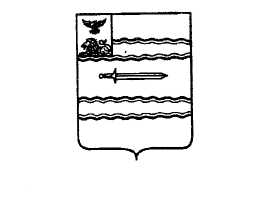 МУНИЦИПАЛЬНЫЙ  СОВЕТ ПРОХОРОВСКОГО РАЙОНАМУНИЦИПАЛЬНЫЙ  СОВЕТ ПРОХОРОВСКОГО РАЙОНАМУНИЦИПАЛЬНЫЙ  СОВЕТ ПРОХОРОВСКОГО РАЙОНАМУНИЦИПАЛЬНЫЙ  СОВЕТ ПРОХОРОВСКОГО РАЙОНАМУНИЦИПАЛЬНЫЙ  СОВЕТ ПРОХОРОВСКОГО РАЙОНАМУНИЦИПАЛЬНЫЙ  СОВЕТ ПРОХОРОВСКОГО РАЙОНАМУНИЦИПАЛЬНЫЙ  СОВЕТ ПРОХОРОВСКОГО РАЙОНАПятьдесят восьмое заседание    Пятьдесят восьмое заседание    Пятьдесят восьмое заседание     РЕШЕНИЕ  РЕШЕНИЕ Третьего созываТретьего созыва29 августа 2023 года29 августа 2023 года       №  669       №  669№п/пНаименование услугиЕдиница измеренияСтоимость, руб.1Степ -аэробика1 час занятия100,002Степ -аэробикаАбонемент 12 занятий1000,00